Smlouva o poskytování telekomunikačních služeb přístupu na síť INTERNET číslo 1023000038Výše uvedené smluvní strany uzavírají podle zákona č. 127/2005 Sb. tuto smlouvu o poskytování telekomunikačních služeb přístupu na síťINTERNET1. Obchodně – technické podmínky připojení (vyplňuje poskytovatel) a) Specifikace služeb2. Předmět smlouvy2.1. Poskytovatel je oprávněn poskytovat telekomunikační služby přístupu na Internet na základě zákona 127/2005 Sb., o elektronických komunikacích a platného Osvědčení o oznámení komunikační činnosti vydaného ČTÚ.2.2. Předmětem Smlouvy je poskytování služeb elektronických komunikací za podmínek určených touto smlouvou, Všeobecnými podmínkami poskytování telekomunikačních služeb (dále jen VOP) a platným ceníkem služeb. Uvedené dokumenty jsou současně přístupné na webových stránkách Poskytovatele. Způsob změny ceníku a VOP je uveden ve VOP.2.3. Poskytovatel se zavazuje poskytovat Uživateli telekomunikační službu přístupu na síť Internet a další služby, které s tímto připojením souvisí a Uživatel se zavazuje za tyto platit sjednanou cenu.2.4. Poskytovatel se zavazuje dodat Uživateli koncové zařízení pro užívání služby a provést jeho odbornou instalaci u Uživatele. Nedohodne-li se Uživatel s Poskytovatelem písemně jinak, technické zařízení pro připojení je Uživateli poskytnuto po dobu platnosti a účinnosti této smlouvy a zůstává v majetku Poskytovatele. Uživatel se zavazuje nejpozději do 14dnů po ukončení platnosti této smlouvy vrátit Poskytovateli poskytnuté zařízení nepoškozené a ve stavu, v jakém bylo Uživateli předáno s přihlédnutím k běžnému opotřebení. Nebezpečí škody na zařízení přechází na Uživatele bezprostředně po jeho instalaci.2.5. Uživatel se zavazuje uhradit Poskytovateli cenu za aktivaci služby (připojovací poplatek) a za služby sjednané touto smlouvou platit dohodnutou cenu.3. Ceny a platební podmínky3.1. Uživatel se zavazuje za službu platit cenu služby dle článku 1. písm. b) této smlouvy na základě faktur - daňových dokladů vystavených Poskytovatelem za příslušné účtovací období. Objednané služby nebo zboží, které nejsou sjednány touto smlouvou dle článku 1 písm. b) této smlouvy, budou účtovány samostatnou položkou dle aktuálního ceníku Poskytovatele.4. Platnost smlouvy4.1. Smlouva je sjednána na dobu určitou, a to na Minimální dobu užívání služby dle článku 1 písm. b) této smlouvy (dále jen Minimální doba“) ode dne uzavření smlouvy. V průběhu Minimální doby je možné smlouvu vypovědět v případech a za podmínek, které stanoví zákon nebo tato smlouva. Po uplynutí Minimální doby se doba trvání smlouvy mění na dobu neurčitou s výpovědní dobou stanovenou na třicet dní, neoznámí-li Uživatel nejpozději jeden kalendářní měsíc před uplynutím sjednané Minimální doby, že trvá na ukončení platnosti smlouvy.4.2. Smluvní strany jsou oprávněné tuto smlouvu kdykoliv písemně vypovědět. Výpovědní doba je třicet dní a začíná běžet dnem doručení písemné výpovědi druhé smluvní straně.5. Ochrana dat a odpovědnost za vady5.1. Ochrana dat se řídí platnými VOP. Při neposkytnutí služby Uživateli z důvodu na straně Poskytovatele má Uživatel nárok na slevu z účtovaného poplatku za službu určenou v souladu VOP. Poskytovatel není odpovědný za nepřímé ani přímé škody způsobené neposkytnutím služby v určité kvalitě, jako jsou například škody způsobené ztrátou skutečného nebo předpokládaného obratu nebo zisku, obchodního případu, dat, zákazníků, dobrého jména apod.5.2. Uživatel prohlašuje, že veškeré údaje, které vyplnil do záhlaví smlouvy nebo k tomuto účelu sdělil zástupci Poskytovatele jsou pravdivé a úplné, a že je osobou za kterou se vydává.6. Ostatní ujednání6.1. Nedílnou součástí smlouvy je i ceník služeb a VOP, Uživatel podpisem Smlouvy stvrzuje, že se s těmito dokumenty seznámil, převzal je a měl možnost se s nimi seznámit i před samotným podpisem Smlouvy a bere je na vědomí. Uživatel výslovně prohlašuje, že mu bylo umožněno uzavření Smlouvy na dobu neurčitou nebo na dobu určitou v trvání max. 12 měsíců.6.2. Pokud tato smlouva nestanoví jinak, platí pro právní vztahy mezi smluvními stranami ustanoveními zákona č. 89/2012 Sb., občanského zákoníku, a dále ustanovení zákona č. 127/2005 Sb., o elektronických komunikacích. Poskytovatel se zavazuje uchovávat poskytnuté osobní údaje Uživatele v souladu s obecně závaznými právními předpisy České republiky.6.3. Tato smlouva je vyhotovena ve dvou stejnopisech a každá strana obdrží jeden stejnopis. Smlouva nabývá platnosti dnem jejího podpisu oprávněnými zástupci smluvních stran. Každá odchylka od této smlouvy bude závazná, bude-li navzájem písemně odsouhlasena oprávněnými zástupci obou stran a prohlášena za dodatek této smlouvy.Dne:	 6.12.2023Za uživatele:	Za poskytovatele:XXXXXXXXXXXXXXXXX			XXXXXXXXXXXXXXXX	Diadema Internet s.r.o.Morseova 1126/5 301 00 Plzeňzapsána v OR u Krajského soudu v Plzni, oddíl C, vložka 24294IČ: 29093961, DIČ: CZ29093961 číslo účtu 2220940001/5500zastoupení: Pavel Smolík ředitel odd. datových služeb (dále jen „poskytovatel“)Kontaktní údaje a technická podporaTelefon: XXXXXXXXXXXXXE-mail: XXXXXXXXXXXXWeb: https://www.diadema.czDiadema Internet s.r.o.Morseova 1126/5 301 00 Plzeňzapsána v OR u Krajského soudu v Plzni, oddíl C, vložka 24294IČ: 29093961, DIČ: CZ29093961 číslo účtu 2220940001/5500zastoupení: Pavel Smolík ředitel odd. datových služeb (dále jen „poskytovatel“)Kontaktní údaje a technická podporaTelefon: XXXXXXXXXXXXXE-mail: XXXXXXXXXXXXWeb: https://www.diadema.czaPříjmení a jméno(obchodní jméno právnické nebo podnikající osoby)GYMNÁZIUM A SOŠ PLASYAdresa trvalého bydliště(sídlo právnické nebo podnikající osoby)Školní 280, 331 01 PlasyRodné číslo                             IČO, DIČ (není-li Uživatel spotřebitel)                                                 70838534Mobilní telefon                        E-mailová adresaXXXXXXXXXXXX                      XXXXXXXXXXXXXX Dále jen „Uživatel“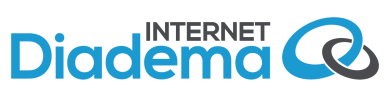 Kód:aPříjmení a jméno(obchodní jméno právnické nebo podnikající osoby)GYMNÁZIUM A SOŠ PLASYAdresa trvalého bydliště(sídlo právnické nebo podnikající osoby)Školní 280, 331 01 PlasyRodné číslo                             IČO, DIČ (není-li Uživatel spotřebitel)                                                 70838534Mobilní telefon                        E-mailová adresaXXXXXXXXXXXX                      XXXXXXXXXXXXXX Dále jen „Uživatel“Pevné připojení k síti Internet, místo připojení:b) Cena a minimální doba užívání služby Stará cesta 363, 331 01 PlasySjednaný tarif: Individuální tarif 1Gb/s, měsíční paušál 6500 Kč bez DPHZúčtovací období - interval měsíců: 1Minimální doba užívání služby: 24 měsícůKoncové zařízení (KZ) – typ a výrobní číslo:c) Cena za aktivaci služby Ethernet RJ45, 1Gb/s na zařízení poskytovatelePřipojovací poplatek - Kč bez DPH